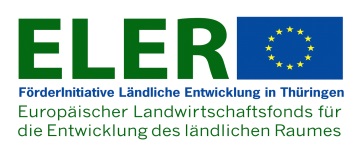 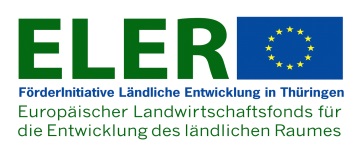 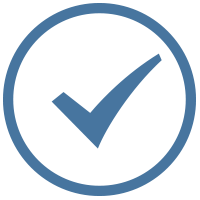 	Checkliste für die Beantragung von LEADER-Fördermitteln	kommunale AntragstellerDie Unterlagen sind fristgerecht (Datum des Antragseingangs) / vollständig und nach der oben angegebenen Reihenfolge einzureichen bei der  
                                       RAG Weimarer Land-Mittelthüringen e.V.
                                       Geschäftsstelle
                                       Kupferstraße 1
                                       99441 Mellingen

Im Falle einer Bewilligung ist das Vorhaben vorzufinanzieren.Nr.Erforderliche Antragsunterlagen (Stand: 13.10.2021)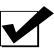 1.Antragsformular „Antrag auf Bewilligung einer Zuwendung“: im Original, mit rechtsgültigen Originalunterschriften, alle Felder sind vollständig auszufüllen, auf Seite 2: detaillierte Bezeichnung des Vorhabens (konkrete Benennung / Beschreibung des Fördergegenstands)2.Lageplan mit Kennzeichnung des beantragten Objektes und Angabe von Flur und Flurstücks-Nummer3.bei Investitionen an Gebäuden bzw. Grund und Boden:  Eigentumsnachweis (aktueller Grundbuchauszug (nicht älter als 4 Jahre) bzw. notariell abgeschlossener Kaufvertrag zum Nachweis des Eigentumserwerbs) und außerdem sofern Antragsteller nicht Eigentümer ist: längerfristige Nutzungsvereinbarung (inkl. Benennung der betreffenden Flur und Flurstücks-Nummer; Laufzeit mindestens 5 Jahre nach Abschluss des Vorhabens – eine vorzeitige Kündigung in der Mindestvertragslaufzeit ist auszuschließen)4.aussagefähige Fotos vom Standort des Vorhabens (zur Maßnahme)5.Projektbeschreibung (Konzept / Maßnahmen /Umsetzungsschritte / Zeitplan /Beteiligte), Angabe des Verfassers, Datum, Unterschrift6.Darstellung der Bedeutung der Maßnahme / Darstellung der Umsetzung der Ziele der Regionalen Entwicklungsstrategie 2014-2020 - Region Weimarer Land-Mittelthüringen (RES), Angabe des Verfassers, Datum, Unterschrift7.Kostenberechnung (detailliert mit Mengen, Materialien, Einzelpreisen und Gesamtpreisen, Angabe des Bearbeiters, Datum, Unterschrift), 
alternativ: Kostenangebot eines zur Bauausführung berechtigten Unternehmens (Pauschalangebot ist unzulässig); das Angebot muss datiert sein (bei Eingang per E-Mail: Vorlage des ausgefüllten Formblattes „Erklärung zu elektronisch übermittelten Dokumenten sowie elektronisch archivierten Originaldokumenten“)
> TLLLR hat Plausibilität der Kosten zu prüfen > Ausschreibung ist nach etwaiger Bewilligung erforderlich (für die spätere Wahl der Vergabeart sind die Kosten des Gesamtvorhabens – und nicht die des beantragten Bauabschnittes –maßgebend) / 
8.abei freiberuflichen Leistungen (z.B. Planungsleistungen) im Zusammenhang mit dem Vorhaben: 
Dokumentation zum Vergabeverfahren freiberuflicher Leistungen - mindestens schriftliche Angebotsabforderungen, eingegangene Angebote (mindestens 3 Angebote), Vergabeentscheidung mit Begründung sowie Vergabebeschluss (jeweils im Original und in Kopie) 8.bsofern die freiberufliche Leistung alleiniger Gegenstand des Vorhabens ist: plausible Kostenermittlung > d.h. Angabe der Preisgrundlage – z.B. nach HOAI oder nach Angebot > Vergabeverfahren ist nach etwaiger Bewilligung erforderlich; es ist noch kein Wettbewerb durchzuführen9.Nachweis der eingeplanten Leistungen Dritter (z.B. Spendengelder, Lottomittel, Zuschüsse:  z.B. Vorlage von Bescheiden10.Nachweis der Finanzierbarkeit der Eigenmittel – ausgehend vom Mindestfördersatz von 30 % (Stellungnahme der Kommunalaufsicht*, wenn der Eigenanteil am Gesamtvorhaben größer als 10.000, - € ist, ansonsten fordert die RAG eine Bestätigung der Kämmerei zur Einplanung der Mittel im Haushalt)Bei Finanzierung über Darlehen: Kreditbereitschaftserklärung(*Anmerkung:  bei Gemeinden als Antragsteller: zuständige Kommunalaufsicht des LRA / beim LK als Antragsteller: Thüringer Landesverwaltungsamt)11.Baurechtliche Genehmigung (soweit erforderlich) – mit Ansichtszeichnungen12.Denkmalschutzrechtliche Erlaubnis (soweit erforderlich)13.sonstige Genehmigungen (soweit erforderlich)14.Stellungnahme Behindertenbeauftragter - sofern die barrierefreie Gestaltung bei Maßnahmen im öffentlich zugänglichen Verkehrs- und Freiraum sowie in öffentlichen Gebäuden eine Zielstellung des Vorhabens darstellt15.Eigenleistungen – nur möglich bei Kleinprojekten: Erläuterung zu den unbaren Eigenleistungen (nur ehrenamtlich geleistete Stunden möglich): Anzahl der geplanten Stunden x Mindestlohn, welche Arbeiten sollen in Eigenleistungen ausgeführt werden 16.bei Kooperationsprojekten nach Nr. II 1 des Antrags: Kooperationsvereinbarung 